                                                                          Tony Wu, Principal                                                                                                                                                       		                                                                                                                                                                                                                        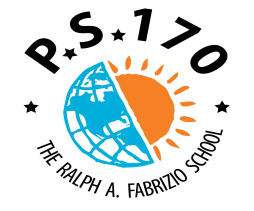 Dianne Gounardes, Assistant Principal                                                                                                                                                                                                                                               Dana Parentini, Assistant Principal                                                                                                                                                                                                                                                                                     Therese Mulkerrins, Dean                                                                                                                                                                                                                                                                                                                                                                                                                                                                                                                                                                                                                                                                 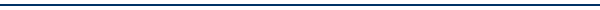 7109 6th Avenue    Brooklyn, NY 11209     Tel. 718-748-0333     Fax 718-921-6351    www.PS170.com                                                            Grade 1 IXL/Go Math! Alignmentالمرفق هو النتيجه الزمنيه (التقويم ) لمنهج الرياضيات لطفلك هذا العام . هذه التواريخ مرنه يمكن استخدمها كدليل لطفك لمساعدته على التعلم فى المدرسه .العمود الثالث يحتوى على الانشطه المناسبه لطفلك لإكمال تمارين IXL . هذه النتيجه سوف تساعدك على اختيار النشاط او التمارين المناسبه لطفلك على الموقع الالكترونى IXL .الرجاء تشجيع طفلك على استخدام الموقع IXL كل يوم لتغطيه جميع الانشطه لماده الرياضيات .طبقا لهذه النتيجه :                                                        IXLكيفيه استخدام او العثور على المعيار الصحيح ل  الذهاب الى الموقع الالكترونى  (www.ixl.com) IXL تسجيل الدخول بإسم المستخدم وكلمه السر. .اضغط على العلامه على الجانب الايسر الخاصه بصف طفلك اطغط على الرابط  الذى يتوافق مع المهارات او الانشطه  الخاصه ب  IXL التى يستخدمها طفلك بالمدرسه كل يوم على سبيل المثال:B.3))إبدأ الممارسه او التمارين 
Go Math!DatesIXL Skill/StandardsChapter 1September 16-October 1B.1, B.2, B.3, B.4, B.5, B.6, B.11, B.12, B.15, C.1, C.2, C.3, C.4, C.5, C.6, C.7, C.8, C.9, C.10Chapter 2October 2-October 22D.1, D.2, D.3, D.4, D.5, D.6, D.7, D.8, D.10, D.12, D.13, E.1, E.2, E.3, E.4, E.5, E.6, E.7, E.8, E.9, E.10Chapter 3October 23-November 19B.8, B.9, B.13, B.14Chapter 4November 20- December 9A.10, A.16, A.17, B.12, D.9, D.11, D.14, D.18, F.3Chapter 5December 10-January 10B.10, B.12, B.16, B.17, D.13, D.15, F.2, F.3, F.6, F.7, G.4Chapter 6January 13- February 6A.1, A.2, A.3, A.4, A.5, A.6, A.7, A.12, A.19, I.1, I.2, I.4, R.2 Chapter 7February 7- February 26D.16, F.8, G.3Chapter 8February 27- March 21B.7, B.18, B.19, B.20, B.21, B.22, B.23, F.1, F.4, F.5, F.9Chapter 9March 24- April 25N.2, N.4, N.8, S.2, S.3, S.5, S.7, S.9Chapter 10April 28- May 16G.1, M.1, M.2, M.3, M.4, R.1Chapter 11May 19- May 30K.5, K.6, K.7, K.8, K.9, K.12Chapter 12June 1- June 23J.1, J.2, J.3, J.4, J.7, J.8, K.1, K.5, K.6, K.7, K.8, K.9, K.12